ReferencesPlease list three professional references.Disclaimer and SignatureI certify that my answers are true and complete to the best of my knowledge. If this application leads to employment, I understand that false or misleading information in my application or interview may result in my release.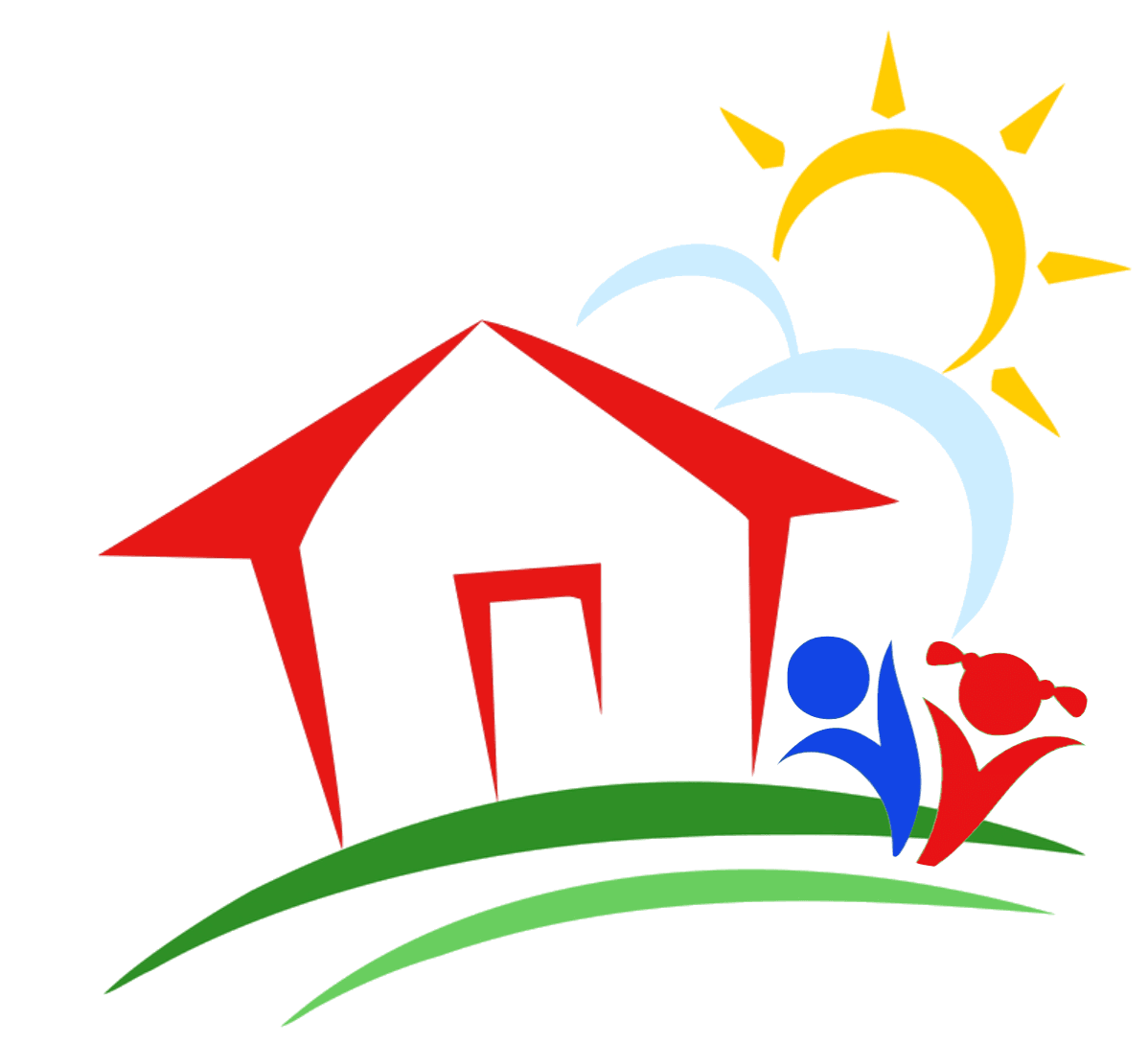 Around the Clock Child Care Center Inc.(253) 368-9705Around the Clock Child Care Center Inc.(253) 368-9705Around the Clock Child Care Center Inc.(253) 368-9705Around the Clock Child Care Center Inc.(253) 368-9705Around the Clock Child Care Center Inc.(253) 368-9705Around the Clock Child Care Center Inc.(253) 368-9705Around the Clock Child Care Center Inc.(253) 368-9705Around the Clock Child Care Center Inc.(253) 368-9705Around the Clock Child Care Center Inc.(253) 368-9705Around the Clock Child Care Center Inc.(253) 368-9705Around the Clock Child Care Center Inc.(253) 368-9705Around the Clock Child Care Center Inc.(253) 368-9705Around the Clock Child Care Center Inc.(253) 368-9705Around the Clock Child Care Center Inc.(253) 368-9705Around the Clock Child Care Center Inc.(253) 368-9705Around the Clock Child Care Center Inc.(253) 368-9705Child Care
Employment ApplicationChild Care
Employment ApplicationChild Care
Employment ApplicationChild Care
Employment ApplicationChild Care
Employment ApplicationChild Care
Employment ApplicationChild Care
Employment ApplicationChild Care
Employment ApplicationChild Care
Employment ApplicationAround the Clock Child Care Center Inc.(253) 368-9705Around the Clock Child Care Center Inc.(253) 368-9705Around the Clock Child Care Center Inc.(253) 368-9705Around the Clock Child Care Center Inc.(253) 368-9705Around the Clock Child Care Center Inc.(253) 368-9705Around the Clock Child Care Center Inc.(253) 368-9705Around the Clock Child Care Center Inc.(253) 368-9705Around the Clock Child Care Center Inc.(253) 368-9705Child Care
Employment ApplicationChild Care
Employment ApplicationChild Care
Employment ApplicationChild Care
Employment ApplicationChild Care
Employment ApplicationChild Care
Employment ApplicationChild Care
Employment ApplicationChild Care
Employment ApplicationChild Care
Employment ApplicationAround the Clock Child Care Center Inc.(253) 368-9705Around the Clock Child Care Center Inc.(253) 368-9705Around the Clock Child Care Center Inc.(253) 368-9705Around the Clock Child Care Center Inc.(253) 368-9705Around the Clock Child Care Center Inc.(253) 368-9705Around the Clock Child Care Center Inc.(253) 368-9705Around the Clock Child Care Center Inc.(253) 368-9705Around the Clock Child Care Center Inc.(253) 368-9705Child Care
Employment ApplicationChild Care
Employment ApplicationChild Care
Employment ApplicationChild Care
Employment ApplicationChild Care
Employment ApplicationChild Care
Employment ApplicationChild Care
Employment ApplicationChild Care
Employment ApplicationChild Care
Employment ApplicationAround the Clock Child Care Center Inc.(253) 368-9705Around the Clock Child Care Center Inc.(253) 368-9705Around the Clock Child Care Center Inc.(253) 368-9705Around the Clock Child Care Center Inc.(253) 368-9705Around the Clock Child Care Center Inc.(253) 368-9705Around the Clock Child Care Center Inc.(253) 368-9705Around the Clock Child Care Center Inc.(253) 368-9705Around the Clock Child Care Center Inc.(253) 368-9705Child Care
Employment ApplicationChild Care
Employment ApplicationChild Care
Employment ApplicationChild Care
Employment ApplicationChild Care
Employment ApplicationChild Care
Employment ApplicationChild Care
Employment ApplicationChild Care
Employment ApplicationChild Care
Employment ApplicationPERSONAL INFORMATIONPERSONAL INFORMATIONPERSONAL INFORMATIONPERSONAL INFORMATIONPERSONAL INFORMATIONPERSONAL INFORMATIONPERSONAL INFORMATIONPERSONAL INFORMATIONPERSONAL INFORMATIONPERSONAL INFORMATIONPERSONAL INFORMATIONPERSONAL INFORMATIONPERSONAL INFORMATIONPERSONAL INFORMATIONPERSONAL INFORMATIONPERSONAL INFORMATIONPERSONAL INFORMATIONPERSONAL INFORMATIONPERSONAL INFORMATIONLAST NAMELAST NAMELAST NAMEFIRST NAMEFIRST NAMEFIRST NAMEMIDDLE NAMEMIDDLE NAMEMIDDLE NAMEMIDDLE NAMEMIDDLE NAMEMIDDLE NAMEMIDDLE NAMEMIDDLE NAMEMIDDLE NAMEPOSITION APPLYINGPOSITION APPLYINGPOSITION APPLYINGPOSITION APPLYINGCOMPLETE ADDRESSCOMPLETE ADDRESSCOMPLETE ADDRESSCOMPLETE ADDRESSCOMPLETE ADDRESSCOMPLETE ADDRESSCOMPLETE ADDRESSCOMPLETE ADDRESSCOMPLETE ADDRESSCOMPLETE ADDRESSCOMPLETE ADDRESSCOMPLETE ADDRESSCOMPLETE ADDRESSCOMPLETE ADDRESSCOMPLETE ADDRESSCOMPLETE ADDRESSCOMPLETE ADDRESSCOMPLETE ADDRESSCOMPLETE ADDRESSPRIMARY CONTACT NO.PRIMARY CONTACT NO.PRIMARY CONTACT NO.PRIMARY CONTACT NO.SECONDARY CONTACT NO.SECONDARY CONTACT NO.SECONDARY CONTACT NO.SECONDARY CONTACT NO.SECONDARY CONTACT NO.EMAIL ADDRESSEMAIL ADDRESSEMAIL ADDRESSEMAIL ADDRESSEMAIL ADDRESSEMAIL ADDRESSEMAIL ADDRESSEMAIL ADDRESSEMAIL ADDRESSEMAIL ADDRESSIf Classroom Position, Age Group Preferences (if any)If Classroom Position, Age Group Preferences (if any)If Classroom Position, Age Group Preferences (if any)If Classroom Position, Age Group Preferences (if any)If Classroom Position, Age Group Preferences (if any)If Classroom Position, Age Group Preferences (if any)If Classroom Position, Age Group Preferences (if any)If Classroom Position, Age Group Preferences (if any)If Classroom Position, Age Group Preferences (if any)If Classroom Position, Age Group Preferences (if any)If Classroom Position, Age Group Preferences (if any)If Classroom Position, Age Group Preferences (if any)If Classroom Position, Age Group Preferences (if any)If Classroom Position, Age Group Preferences (if any)If Classroom Position, Age Group Preferences (if any)If Classroom Position, Age Group Preferences (if any)If Classroom Position, Age Group Preferences (if any)If Classroom Position, Age Group Preferences (if any)If Classroom Position, Age Group Preferences (if any)   No Preference   No Preference   No Preference   No Preference   No Preference  Infants / Toddlers  Infants / Toddlers  Infants / Toddlers  Infants / Toddlers  Infants / Toddlers  Infants / Toddlers  Infants / Toddlers  Infants / Toddlers  Infants / Toddlers  Two's / Three's  Two's / Three's  Two's / Three's  Two's / Three's  Two's / Three's  Pre-School  Pre-School  Pre-School  Pre-School  Pre-School  Multi-Age  Multi-Age  Multi-Age  Multi-Age  Multi-Age  Multi-Age  Multi-Age  Multi-Age  Multi-Age  School-Age  School-Age  School-Age  School-Age  School-AgeLocation Preferences (if any)Location Preferences (if any)Location Preferences (if any)Location Preferences (if any)Location Preferences (if any)Location Preferences (if any)Location Preferences (if any)Location Preferences (if any)Location Preferences (if any)Location Preferences (if any)Location Preferences (if any)Location Preferences (if any)Location Preferences (if any)Location Preferences (if any)Location Preferences (if any)Location Preferences (if any)Location Preferences (if any)Location Preferences (if any)Location Preferences (if any)  No Preference  No Preference  No Preference  No Preference  No Preference  Administration  Administration  Administration  Administration  Administration  Administration  Administration  Administration  Administration  Accounting  Accounting  Accounting  Accounting  Accounting  Maintenance  Maintenance  Maintenance  Maintenance  Maintenance  <Branch 1>  <Branch 1>  <Branch 1>  <Branch 1>  <Branch 1>  <Branch 1>  <Branch 1>  <Branch 1>  <Branch 1>  <Branch 2>  <Branch 2>  <Branch 2>  <Branch 2>  <Branch 2>  <Branch 3>  <Branch 3>  <Branch 3>  <Branch 3>  <Branch 3>  <Branch 4>  <Branch 4>  <Branch 4>  <Branch 4>  <Branch 4>  <Branch 4>  <Branch 4>  <Branch 4>  <Branch 4>  <Branch 5>  <Branch 5>  <Branch 5>  <Branch 5>  <Branch 5>Would you prefer:     Full Time       Part Time       No PreferenceWould you prefer:     Full Time       Part Time       No PreferenceWould you prefer:     Full Time       Part Time       No PreferenceWould you prefer:     Full Time       Part Time       No PreferenceWould you prefer:     Full Time       Part Time       No PreferenceWould you prefer:     Full Time       Part Time       No PreferenceWould you prefer:     Full Time       Part Time       No PreferenceWould you prefer:     Full Time       Part Time       No PreferenceWould you prefer:     Full Time       Part Time       No PreferenceWould you prefer:     Full Time       Part Time       No PreferenceWould you prefer:     Full Time       Part Time       No PreferenceWould you prefer:     Full Time       Part Time       No PreferenceWould you prefer:     Full Time       Part Time       No PreferenceIf Part Time:    AM         PMIf Part Time:    AM         PMIf Part Time:    AM         PMIf Part Time:    AM         PMIf Part Time:    AM         PMIf Part Time:    AM         PMHave you ever filed an application with us before?    Yes         NoHave you ever filed an application with us before?    Yes         NoHave you ever filed an application with us before?    Yes         NoHave you ever filed an application with us before?    Yes         NoHave you ever filed an application with us before?    Yes         NoHave you ever filed an application with us before?    Yes         NoHave you ever filed an application with us before?    Yes         NoHave you ever filed an application with us before?    Yes         NoHave you ever filed an application with us before?    Yes         NoHave you ever filed an application with us before?    Yes         NoHave you ever filed an application with us before?    Yes         NoHave you ever filed an application with us before?    Yes         NoHave you ever filed an application with us before?    Yes         NoHave you ever filed an application with us before?    Yes         NoHave you ever filed an application with us before?    Yes         NoHave you ever filed an application with us before?    Yes         NoHave you ever filed an application with us before?    Yes         NoHave you ever filed an application with us before?    Yes         NoHave you ever filed an application with us before?    Yes         NoIf Yes, give date of application:       ___________________If Yes, give date of application:       ___________________If Yes, give date of application:       ___________________If Yes, give date of application:       ___________________If Yes, give date of application:       ___________________If Yes, give date of application:       ___________________If Yes, give date of application:       ___________________If Yes, give date of application:       ___________________If Yes, give date of application:       ___________________If Yes, give date of application:       ___________________If Yes, give date of application:       ___________________If Yes, give date of application:       ___________________If Yes, give date of application:       ___________________If Yes, give date of application:       ___________________If Yes, give date of application:       ___________________If Yes, give date of application:       ___________________If Yes, give date of application:       ___________________If Yes, give date of application:       ___________________If Yes, give date of application:       ___________________Have you ever been employed with us before?    Yes        NoHave you ever been employed with us before?    Yes        NoHave you ever been employed with us before?    Yes        NoHave you ever been employed with us before?    Yes        NoHave you ever been employed with us before?    Yes        NoHave you ever been employed with us before?    Yes        NoHave you ever been employed with us before?    Yes        NoHave you ever been employed with us before?    Yes        NoHave you ever been employed with us before?    Yes        NoHave you ever been employed with us before?    Yes        NoHave you ever been employed with us before?    Yes        NoHave you ever been employed with us before?    Yes        NoHave you ever been employed with us before?    Yes        NoHave you ever been employed with us before?    Yes        NoHave you ever been employed with us before?    Yes        NoHave you ever been employed with us before?    Yes        NoHave you ever been employed with us before?    Yes        NoHave you ever been employed with us before?    Yes        NoHave you ever been employed with us before?    Yes        NoOn what date would you be available to start working:       ___________________On what date would you be available to start working:       ___________________On what date would you be available to start working:       ___________________On what date would you be available to start working:       ___________________On what date would you be available to start working:       ___________________On what date would you be available to start working:       ___________________On what date would you be available to start working:       ___________________On what date would you be available to start working:       ___________________On what date would you be available to start working:       ___________________On what date would you be available to start working:       ___________________On what date would you be available to start working:       ___________________On what date would you be available to start working:       ___________________On what date would you be available to start working:       ___________________On what date would you be available to start working:       ___________________On what date would you be available to start working:       ___________________On what date would you be available to start working:       ___________________On what date would you be available to start working:       ___________________On what date would you be available to start working:       ___________________On what date would you be available to start working:       ___________________Have you ever been convicted of a crime other than a minor traffic incident?    Yes        NoHave you ever been convicted of a crime other than a minor traffic incident?    Yes        NoHave you ever been convicted of a crime other than a minor traffic incident?    Yes        NoHave you ever been convicted of a crime other than a minor traffic incident?    Yes        NoHave you ever been convicted of a crime other than a minor traffic incident?    Yes        NoHave you ever been convicted of a crime other than a minor traffic incident?    Yes        NoHave you ever been convicted of a crime other than a minor traffic incident?    Yes        NoHave you ever been convicted of a crime other than a minor traffic incident?    Yes        NoHave you ever been convicted of a crime other than a minor traffic incident?    Yes        NoHave you ever been convicted of a crime other than a minor traffic incident?    Yes        NoHave you ever been convicted of a crime other than a minor traffic incident?    Yes        NoHave you ever been convicted of a crime other than a minor traffic incident?    Yes        NoHave you ever been convicted of a crime other than a minor traffic incident?    Yes        NoHave you ever been convicted of a crime other than a minor traffic incident?    Yes        NoHave you ever been convicted of a crime other than a minor traffic incident?    Yes        NoHave you ever been convicted of a crime other than a minor traffic incident?    Yes        NoHave you ever been convicted of a crime other than a minor traffic incident?    Yes        NoHave you ever been convicted of a crime other than a minor traffic incident?    Yes        NoHave you ever been convicted of a crime other than a minor traffic incident?    Yes        NoIf Yes, please explain:If Yes, please explain:If Yes, please explain:If Yes, please explain:If Yes, please explain:If Yes, please explain:If Yes, please explain:If Yes, please explain:If Yes, please explain:If Yes, please explain:If Yes, please explain:If Yes, please explain:If Yes, please explain:If Yes, please explain:If Yes, please explain:If Yes, please explain:If Yes, please explain:If Yes, please explain:If Yes, please explain:Not applicableNot applicableNot applicableNot applicableNot applicableNot applicableNot applicableNot applicableNot applicableNot applicableNot applicableNot applicableNot applicableNot applicableNot applicableNot applicableNot applicableNot applicableNot applicableNot applicableNot applicableNot applicableNot applicableNot applicableNot applicableNot applicableNot applicableNot applicableNot applicableNot applicableNot applicableNot applicableNot applicableNot applicableNot applicableNot applicableNot applicableNot applicableWORK EXPERENCES SIMILAR TO POSITION APPLYING FOR  (Last 3 latest only)WORK EXPERENCES SIMILAR TO POSITION APPLYING FOR  (Last 3 latest only)WORK EXPERENCES SIMILAR TO POSITION APPLYING FOR  (Last 3 latest only)WORK EXPERENCES SIMILAR TO POSITION APPLYING FOR  (Last 3 latest only)WORK EXPERENCES SIMILAR TO POSITION APPLYING FOR  (Last 3 latest only)WORK EXPERENCES SIMILAR TO POSITION APPLYING FOR  (Last 3 latest only)WORK EXPERENCES SIMILAR TO POSITION APPLYING FOR  (Last 3 latest only)WORK EXPERENCES SIMILAR TO POSITION APPLYING FOR  (Last 3 latest only)WORK EXPERENCES SIMILAR TO POSITION APPLYING FOR  (Last 3 latest only)WORK EXPERENCES SIMILAR TO POSITION APPLYING FOR  (Last 3 latest only)WORK EXPERENCES SIMILAR TO POSITION APPLYING FOR  (Last 3 latest only)WORK EXPERENCES SIMILAR TO POSITION APPLYING FOR  (Last 3 latest only)WORK EXPERENCES SIMILAR TO POSITION APPLYING FOR  (Last 3 latest only)WORK EXPERENCES SIMILAR TO POSITION APPLYING FOR  (Last 3 latest only)WORK EXPERENCES SIMILAR TO POSITION APPLYING FOR  (Last 3 latest only)WORK EXPERENCES SIMILAR TO POSITION APPLYING FOR  (Last 3 latest only)WORK EXPERENCES SIMILAR TO POSITION APPLYING FOR  (Last 3 latest only)WORK EXPERENCES SIMILAR TO POSITION APPLYING FOR  (Last 3 latest only)WORK EXPERENCES SIMILAR TO POSITION APPLYING FOR  (Last 3 latest only)CompanyCompanyCompanyCompanyCompanyCompanyCompanyDate (Year)Date (Year)Date (Year)Date (Year)Date (Year)Date (Year)Date (Year)Date (Year)Date (Year)Reason for LeavingReason for LeavingReason for LeavingCompanyCompanyCompanyCompanyCompanyCompanyCompanyFromFromFromFromToToToToToReason for LeavingReason for LeavingReason for LeavingEDUCATION (most recent)EDUCATION (most recent)EDUCATION (most recent)EDUCATION (most recent)EDUCATION (most recent)EDUCATION (most recent)EDUCATION (most recent)EDUCATION (most recent)EDUCATION (most recent)EDUCATION (most recent)EDUCATION (most recent)EDUCATION (most recent)EDUCATION (most recent)EDUCATION (most recent)EDUCATION (most recent)EDUCATION (most recent)EDUCATION (most recent)EDUCATION (most recent)EDUCATION (most recent)LevelSchoolSchoolSchoolSchoolSchoolSchoolSchoolDate (Year)Date (Year)Date (Year)Date (Year)Date (Year)Date (Year)Date (Year)Date (Year)DegreeDegreeDegreeLevelSchoolSchoolSchoolSchoolSchoolSchoolSchoolFromFromFromFromToToToToDegreeDegreeDegreeFull Name:Relationship:Company:Phone:Address:Full Name:Relationship:Company:Phone:Address:Full Name:Relationship:Company:Phone:Address:Signature:Date: